Lineares und Exponentielles Wachstumhttps://www.youtube.com/watch?v=plmnJEM6G0kHefteintrag aus Video bis 11:03Lineares WachstumExponentielles Wachstum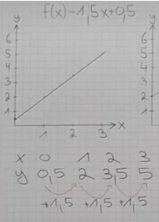 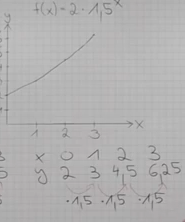 Praktische Beispiele (ab 7:05)Praktische Beispiele (ab 7:05)Taschengeld sparenZu Beginn 50 Cent Pro Woche 1,5 € auf die Seite legenAlgen bedecken Wasserflächezu Beginn 2 m²wächst pro Tag um 50 % ZuwachsZuwachsKonstant 1,5 dazukonstant 50% dazuErkennungsmerkmal in TabelleErkennungsmerkmal in TabelleDifferenz d = f(t+1) − f(t) aufeinanderfolgender Funktionswerte ist konstantd = f(t+1) − f(t) ist absoluter Zuwachs pro ZeiteinheitQuotient a = f(t+1) : f(t) aufeinanderfolgender Funktionswerte ist konstanta = f(t+1) : f(t) ist relativer Zuwachs pro Zeiteinheit